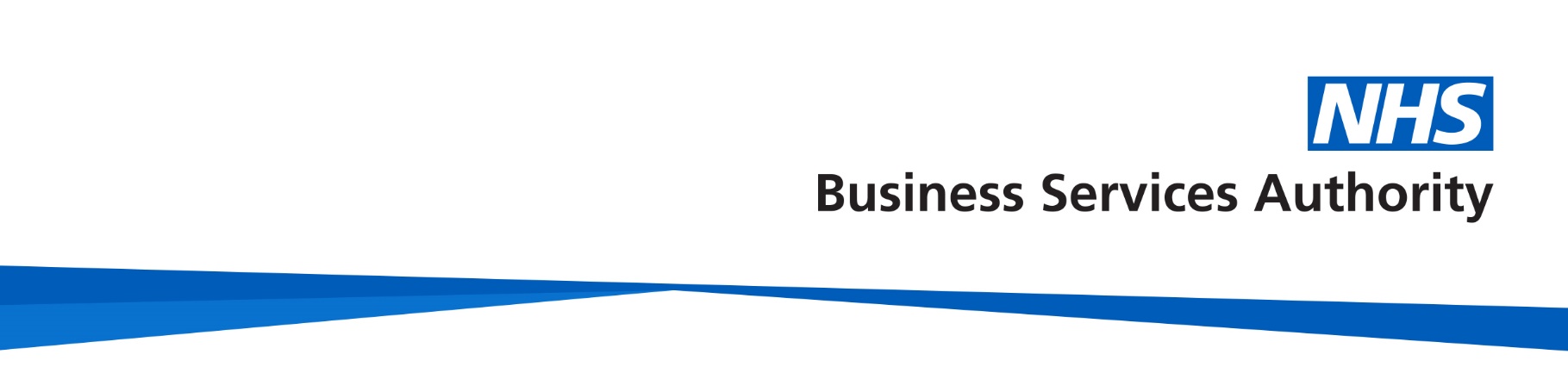 CPD C-104546How to use early re-test code 2 on a GOS
form in EnglandIn this guide, we will provide guidance on using early re-test code 2 on a GOS (General Ophthalmic Service) form.This is worth half a non-interactive Continuous Professional Development (CPD) point and is suitable for all General Optical Council (GOC) registrants.
Learning ObjectivesTo understand the process required to correctly use early re-test code 2
To understand best practice for submitting a GOS1 and GOS6 formHow to gain the CPD pointThis CPD will take approximately 30 minutes to complete.To obtain 0.5 CPD points, you must:read the information in this articleread the cited references (at the end of the article)pass the Multiple-Choice Questionnaire (MCQ) assessment with a score greater than 60%The link to the MCQ assessment is available at the end of this article.What happens next?Upon completion of the MCQ assessment, you will receive an email outlining whether you have passed or failed. This will be sent to the email address you entered on registering for the MCQ assessment. The email you receive stating that you have been successful in your MCQ attempt should be saved. You will need to upload the email as evidence when you are logging your CPD on the MyGOC website. Feedback of the correct responses will be shared with both successful and unsuccessful responders. In this article we well cover:
an overview of GOS claiming and NHSBSA (NHS Business Services Authority) PPV (Post Payment Verification) activity   what is early re-test code 2examples of the appropriate use of early re-test code 2best practice for submitting a GOS1 or GOS6 form As specified in the Memorandum of Understanding (MoU), part of which is summarised in ‘Vouchers at a Glance’ (Figure 1), the Department of Health and Social Care (DHSC) made recommendations for the minimum interval between sight tests for specific patient categories in England. If a contractor undertakes a GOS sight test at a shorter interval, you must annotate the GOS1 or GOS6 form with the appropriate early re-test code. Furthermore, as per paragraph 2.1 of the Memorandum of Understanding, Contractors and Performers should not apply a blanket retest period for patients within a particular category.  “2.1 The GOS regulations require practitioners to satisfy themselves that a sight test is clinically necessary. Therefore, the intervals given below are not to be read as applying automatically to all patients in a category.”
Figure 1 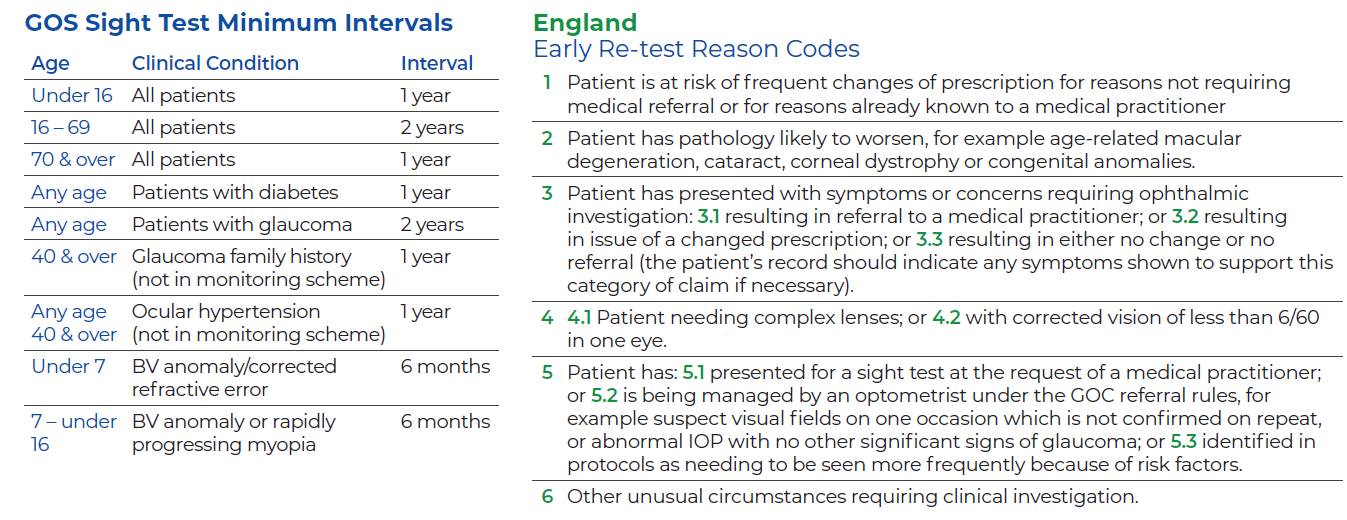 The NHSBSA encourage that any GOS sight test undertaken at an interval of less than two years has a reason noted on the clinical record card, along with an early retest code. This will also help the next optometrist to understand the reason for the early test. The MoU guidelines do not always reflect the impact of current practice or new professional guidance. For example, most diabetic patients are now seen in the national Diabetic Retinal Screening programme and would not be expected to present for a sight test at an interval of less than two years. The College of Optometrists’ guidance supports this: “A216: If patients are in an NHS diabetic eye screening programme, recall should be the same as for patients who do not have diabetes.” The College of Optometrists also recommends: “A64: In the absence of clinical indications, you should not examine patients who are being monitored by the hospital eye service (HES) more frequently than every two years.”As required by the regulations, you should only undertake a GOS sight test if it is clinically necessary (Figure 2, an extract from the GOS Model Contract July 2018). You should also exercise clinical judgement when recalling patients for their next sight test or issuing a change in prescription.    Figure 2: an extract from the GOS Model Contract – July 2018GOS eligibility is based on clinical need and not refractive outcome. Therefore, you should not tell the patient they may need to pay privately for the sight test if no change in prescription is found.Good record keeping is not only good practice but also ensures continuity of care and effective ongoing management for patients. It also supports GOS claims in the event of queries by the NHS. If a practice is subject to a PPV review, not documenting an early re-test code and the reasons for its use, on both the patient record and GOS 1/6 form, may lead to payment recovery.Selection for PPV review is not an indication of wrongdoing. It is a process for both the NHS and contractors/performers to ensure claims are accurate and in accordance with the GOS contract. GOS Contract section 52 says you must:“Keep full, accurate and contemporaneous records.” If the sight test is at an interval of less than two years then it is essential that these records include the clinical reason for the early re-test, the relevant early re-test code and the next sight test recall. Under PPV, the NHSBSA can make a written request to review NHS patient records. The records must be produced within 21 days. The NHSBSA will assess both the clinical record and the GOS1/6 form (eGOS or paper format). Suggested evidenceThe contractor will be asked to submit relevant records for the patient. The GOC Standards of Practice for Optometrists and Dispensing Opticians, section 8, states that a registrant must:“Maintain clear, legible and contemporaneous patient records which are accessible for all those involved in the patient’s care.” As a minimum, these records should show:the date of the consultationthe patient’s personal detailsthe reason for the consultation and any presenting conditionthe details and findings of any assessment or examination conducteddetails of any treatment, referral, or advice you provided, including any drugs or optical device prescribed or a copy of a referral letterconsent obtained for any examination or treatmentdetails of all those involved in the optical consultation, including name and signature, or other identification of the authorTo validate a GOS claim, the NHS also requires: the date of last sight test (approximate if necessary)the previous prescription, presenting vision or visual acuities (VA) at distance and near- in the event the patient previous spectacle are not available at the sight test but the previous prescription is known, (from previous records, previous prescription copy or by contacting the previous optometrist), the visual acuity from this previous prescription should be attained by inserting it in a trial frame/phoropter.the condition and age of current spectaclesA GOC registered clinical advisor will assess individual GOS claims marked for payment recovery.When considering performing an early sight test, you should investigate whether there is an alternative pathway or commissioned service that may benefit the patient more than a GOS sight test. Further information can be found through your Local Optometric Committee (LOC) ) https://www.loc-online.co.uk/ .  A GOS sight test should not be used more frequently for patients:  with specific learning difficulties which can include dyslexia, dyspraxia, dyscalculia, and attention deficit hyperactivity disorderunder myopia management interventions. Information from the College of Optometrists'  says ‘Myopia management is not currently funded by the NHS in any part of the UK. That means you have to pay for myopia management, and it is more expensive than traditional glasses or contact lenses.’  (Myopia management guidance: FAQs - College of Optometrists.)Under locally commissioned services e.g., MECS/CUES. Existing urgent eye care services (MECS, CUES, PEARS or local equivalent) are not funded under GOS. Many ocular conditions we see in routine practice are not an emergency. This should be managed by the contractor/performer.What is early re-test code 2?Patient has pathology likely to worsen, for example age-related macular degeneration, cataract, corneal dystrophy, or congenital anomalies. When your patient presents with pathology which has now stabilised and/or they are under the regular care of a secondary eye care department, it may be more suitable to use a more standard retest interval of two years.  Your patient record should include:the date of the last sight test (approximate if necessary)the consultation date the reason for visitany presenting condition any symptoms that the patient is experiencingthe age and condition of the current spectaclesthe details of previous prescription, presenting visual acuity’s (VA) distance and near or unaided visionrefraction with VA’sthe finding of any assessment or examination.details of any recommendations or advice that you provided, including any drugs or optical device prescribed or a copy of a letter to the GPconsent obtained for any examination or treatmentdetails of all those involved in the consultation, including names and signaturesthe re-test code which should also be recorded on the GOS 1/6 form the recommendation for the date of the next sight test with the justification on the clinical record. If the recall is shorter than two years, then it is encouraged to note a suggested re-test code to help the next performer understand the rationale behind this Examples of the appropriate use of early re-test code 2A patient with pathology which may change or worsen and it is considered necessary to monitor at an interval of less than two years, for example:   Example 1:Cataract – change in symptoms.A 68-year-old patient has presented for a sight test at an interval of 17 months, saying that they were informed they had cataracts at their last sight test. The patient has symptom changes such as excessive glare, reduced contrast, and a decrease in corrected VAs, but is not yet referrable under the local protocol for cataract extraction. It may be more appropriate to see an asymptomatic patient with a mild cataract at a two-year interval.To support using early re-rest code 2, your record should include:the date of the last sight test (approximate if necessary)the consultation datereason for visitany presenting conditionany symptom changes that the patient is experiencingthe age and condition of the current spectaclesthe details of previous prescription, presenting visual acuity’s (VA) distance and near or unaided vision refraction with VA’s the finding of any assessment or examination.details of any recommendations or advice that you provided, including any drugs or optical device prescribed a copy of a letter to the GP (General Practitioner) advising why referral is not indicatedconsent obtained for any examination or treatmentdetails of all those involved in the consultation, including names and signaturesthe re-test code which should also be recorded on the GOS 1/6 form the recommendation for the date of the next sight test with the justification on the clinical record. If the recall is shorter than two years, then it is encouraged to note a suggested re-test code to help the next performer understand the rationale behind this Example 2:ARMD/AMDA 90-year-old patient with age-related macular degeneration (AMD) (and with amsler, changes in drusen and/or VA changes) has come for a sight test at an interval of eight months. They were previously seen at the hospital for AMD but has since been discharged.To support using early re-rest code 2, your record should include:the date of the last sight test (approximate if necessary)the consultation datereason for visitany presenting conditionany symptom changes that the patient is experiencingthe age and condition of the current spectaclesthe details of previous prescription, presenting visual acuity’s (VA) distance and near or unaided visionrefraction with VA’s the finding of any assessment or examination including Amsler and details of drusen etc, including the noting of any Amsler grids issued for home monitoringdetails of any recommendations or advice that you provided, including any drugs or optical device prescribed a copy of a letter to the GP (General Practitioner) advising why referral is not indicatedconsent obtained for any examination or treatmentdetails of all those involved in the consultation, including names and signaturesthe re-test code which should also be recorded on the GOS 1/6 form the recommendation for the date of the next sight test with the justification on the clinical record. If the recall is shorter than 2 years, then it is encouraged to note a suggested re-test code to help the next performer understand the rationale behind this 
Example 3:Corneal dystrophies and congenital anomalies – a GOS sight test at an interval less than 2 years would not suitable if being managed/monitored by HES (Hospital Eye Service).   A 39-year-old patient has attended for a sight test as they feel their vision has been fluctuating, they have previously been diagnosed with map dot corneal dystrophy, it has been 20 months since their last sight test, they are claiming income support. To support using early re-rest code 2, your record should include:the date of the last sight test (approximate if necessary)the consultation datereason for visitany presenting conditionany symptom changes that the patient is experiencingthe age and condition of the current spectaclesthe details of previous prescription, presenting visual acuity’s (VA) distance and near or unaided visionrefraction with VA’s the findings of any assessment or examination including slit lamp and details of any corneal changesdetails of any recommendations or advice that you provided, including any drugs or optical device prescribed a copy of a letter to the GP (General Practitioner) advising why referral is not indicatedconsent obtained for any examination or treatmentdetails of all those involved in the consultation, including names and signaturesthe re-test code which should also be recorded on the GOS 1/6 form the recommendation for the date of the next sight test with the justification on the clinical record. If the recall is shorter than two years, then it is encouraged to note a suggested re-test code to help the next performer understand the rationale behind this Example 4:A patient with ocular pathology that is being induced by general health conditions or medical treatment.   A 24 year old patient has attended due to visual problems and is currently being treated with chemotherapy. They are claiming benefits and their last test was less than a year ago. To support using early re-rest code 2, your record should include:the date of the last sight test (approximate if necessary)the consultation datereason for visitany presenting conditionany symptom changes that the patient is experiencingthe age and condition of the current spectaclesthe details of previous prescription, presenting visual acuity’s (VA) distance and near or unaided visionrefraction with VA’s the finding of any assessment or examination including slit lamp and details of any corneal changes etc.details of any recommendations or advice that you provided, including any drugs or optical device prescribed a copy of a letter to the GP (General Practitioner) advising why referral is not indicatedconsent obtained for any examination or treatmentdetails of all those involved in the consultation, including names and signaturesthe re-test code which should also be recorded on the GOS 1/6 form the recommendation for the date of the next sight test with the justification on the clinical record. If the recall is shorter than two years, then it is encouraged to note a suggested re-test code to help the next performer understand the rationale behind this 
However, the monitoring of patients taking hydroxychloroquine is not suitable under GOS.Record the dates of the sight test and last sight tests on both the patient’s record and the GOS 1/6 form. Make sure you provide the date within the last sight test field in a valid format. Only the year is required if the last sight test was more than two years ago. The following formats are accepted:YYYY (for example 2019)MMMYYYY (for example MAR2019)DDMMYYYY (for example 01032019)Clearly specify the clinical justification for the early re-test on the patient’s record.Record the tests you have performed and the corresponding results on the patient’s record.Include an early re-test code if the sight test is performed at a shorter interval than two years.Record the early re-test code on both the patient’s record and the GOS 1/6 form. Select the most accurate, appropriate, and consistent code across these records.Write all other information on the GOS 1/6 form in the correct place so it correlates with the information on the patient record.Select a recall period for the next sight test on the patient’s record. If the interval is less than two years, it is good practice to suggest a retest code to help the next performer. Complete the MCQ assessmentUse the link or QR code to access the assessment.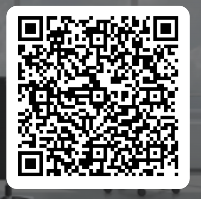  Access the online MCQ assessment For more information: 	Visit our websiteRead Making accurate claims England 2022  Read Vouchers at a glance – England 2022Read guidance from The College of Optometrists